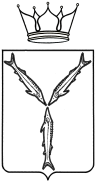 МИНИСТЕРСТВО ОБРАЗОВАНИЯ САРАТОВСКОЙ ОБЛАСТИП Р И К А Зот 02.03.2021 г. № 259г. СаратовОб установлении квалификационнойкатегории педагогическим работникаморганизаций, осуществляющихобразовательную деятельностьВ соответствии с приказом Министерства образования и науки Российской Федерации от 7 апреля 2014 года № 276 «Об утверждении Порядка проведения аттестации педагогических работников организаций, осуществляющих образовательную деятельность» и протоколом                     от 26 февраля 2021 года № 2 заседания аттестационной комиссии Саратовской области по проведению аттестации педагогических работников государственных, муниципальных, частных организаций, осуществляющих образовательную деятельность, в целях установления квалификационной категории ПРИКАЗЫВАЮ:1. Утвердить решение аттестационной комиссии Саратовской области по проведению аттестации педагогических работников государственных, муниципальных, частных организаций, осуществляющих образовательную деятельность, в целях установления квалификационной категории.2. Установить с 26 февраля 2021 года:2.1. первую квалификационную категорию педагогическим работникам согласно приложению 1 к настоящему приказу.2.2. высшую квалификационную категорию педагогическим работникам согласно приложению 2 к настоящему приказу.3. Контроль за исполнением настоящего приказа оставляю за собой.Исполняющий обязанности министра					 Е.В. НерозяПриложение 1к приказу министерства образованияСаратовской областиот 2 марта 2021 года № 259Перечень педагогических работников,которым установлена первая квалификационная категорияпо указанным должностям с 26 февраля 2021 годаПриложение 2к приказу министерства образованияСаратовской областиот 2 марта 2021 года № 259Перечень педагогических работников,которым установлена высшая квалификационная категорияпо указанным должностям с 26 февраля 2021 года№ п/пФамилия, имя, отчествоДолжностьМесто работыАбалымовАнатолийВикторовичучительмуниципальное общеобразовательное учреждение «Средняя общеобразовательная школа 
№ 1 г. Пугачева Саратовской области имени Т.Г. Мазура»АбдыроваРигинаРуслановнавоспитательмуниципальное дошкольное образовательное учреждение «Детский сад комбинированного вида № 183» Ленинского района г. СаратоваАбишеваАйжанРежебовнаучительмуниципальное общеобразовательное учреждение «Средняя общеобразовательная школа 
№ 3 г. Ершова Саратовской области»АбляеваАсияМярдюковнаучительмуниципальное бюджетное общеобразовательное учреждение «Основная общеобразовательная школа села Татарская Пакаевка Петровского района Саратовской области»АгероваИринаВасильевнаучительмуниципальное общеобразовательное учреждение «Средняя общеобразовательная школа 
№ 16 имени Героя Советского Союза К.Я Рябова г. Вольска Саратовской области»АзовцеваГалинаВикторовнамузыкальный руководительмуниципальное дошкольное образовательное учреждение «Детский сад № 144»АннушкинаЕленаСергеевнаучительмуниципальное автономное общеобразовательное учреждение «Средняя общеобразовательная школа 
№ 18» г. Балаково Саратовской областиАнтоноваНатальяГеннадьевнастарший воспитательмуниципальное дошкольное образовательное учреждение «Детский сад № 1 «Ручеек» 
г. Новоузенска Саратовской области»АнтоноваНаталияСергеевнаучительмуниципальное общеобразовательное учреждение «Средняя общеобразовательная школа 
№ 40 имени Героя Советского Союза Г.Д. Ермолаева»АрутюнянАрминеЭрнестовнавоспитательмуниципальное автономное дошкольное образовательное учреждение «Детский сад компенсирующего вида № 146» г. СаратоваАтрашкевичЕвгенияАлександровнаучительмуниципальное общеобразовательное учреждение - средняя общеобразовательная школа 
№ 2 г. Красный Кут Саратовской областиАтулинаГульмираИрбулатовнаучительмуниципальное бюджетное общеобразовательное учреждение «Средняя общеобразовательная школа 
с. Кривояр Ровенского муниципального района Саратовской области»АубикероваНатальяАлексеевнавоспитательмуниципальное дошкольное  образовательное учреждение «Детский сад № 66» Энгельсского муниципального района Саратовской областиАшмаровАлександрСергеевичучительмуниципальное общеобразовательное учреждение «Средняя общеобразовательная школа 
№ 30 с углубленным изучением отдельных предметов имени Героя Советского Союза Коваленко Петра Михайловича» Энгельсского муниципального района Саратовской областиАшурбеговаДианаГаджикеримовнавоспитательмуниципальное автономное дошкольное образовательное учреждение – детский сад № 34 «Теремок» г. Балаково Саратовской областиБабкинАлексейНиколаевичмузыкальный руководительмуниципальное дошкольное образовательное учреждение «Детский сад «Надежда» 
с. Большой Карай Романовского района Саратовской областиБаженоваВикторияГеннадиевнаучительмуниципальное общеобразовательное учреждение «Средняя общеобразовательная школа 
№ 44» Ленинского района 
г. СаратоваБайгузинаЭльвираАнверовнаучительмуниципальное общеобразовательное учреждение «Средняя общеобразовательная школа 
№ 3 г. Ершова Саратовской области»БатиноваЕленаНиколаевнаметодистмуниципальное автономное  учреждение дополнительного образования «Дворец творчества детей и молодёжи»   Энгельсского муниципального района Саратовской областиБауэрНурганымНиколаевнавоспитательмуниципальное дошкольное образовательное учреждение «Детский сад комбинированного вида № 99 «Изумрудный город»БедноваСветланаГеннадьевнаучительмуниципальное бюджетное общеобразовательное учреждение «Средняя общеобразовательная школа 
с. Новые Выселки Калининского района Саратовской области»БелясникТамараВячеславовнапедагог-организатормуниципальное общеобразовательное учреждение «Средняя общеобразовательная школа 
№ 4 имени Героя Советского Союза В.П. Трубаченко
г. Вольска Саратовской области»БерестовскаяЕленаВладимировнавоспитательмуниципальное бюджетное дошкольное образовательное учреждение «Центр развития ребенка - детский сад № 44» Заводского района г. СаратоваБессоноваЕленаВладимировнаучительмуниципальное автономное общеобразовательное учреждение «Средняя общеобразовательная школа 
№ 19» г. Балаково Саратовской областиБогатоваЕленаАлександровнапреподавательгосударственное автономное профессиональное образовательное учреждение Саратовской области «Губернаторский автомобильно-электромеханический техникум»БогдановаТатьянаАлександровнаучительмуниципальное автономное общеобразовательное учреждение «Лицей № 2» 
г. Балаково Саратовской областиБолотниковаЛилияФедоровнапреподавательгосударственное учреждение дополнительного образования «Детская школа искусств № 1» г. БалашоваБочароваНатальяАнатольевна учительмуниципальное общеобразовательное учреждение средняя общеобразовательная школа 
с. Долина Федоровского района Саратовской областиБузинаЛарисаАлександровнаучительмуниципальное общеобразовательное учреждение «Ерышовская средняя общеобразовательная школа Ртищевского района Саратовской области»ВагуринаВераВасильевнаучительмуниципальное общеобразовательное учреждение «Средняя общеобразовательная школа 
с. Широкий Буерак Вольского района Саратовской области»ВайнфельдТатьянаАлексеевнапреподавательгосударственное бюджетное учреждение дополнительного образования «Детская школа искусств имени А.А. Талдыкина г. Калининска Саратовской области»ВведенскаяЛилияЭдуардовнаучительмуниципальное автономное общеобразовательное учреждение «Средняя общеобразовательная школа 
№ 18» г. Балаково Саратовской областиВоронковВладимирНиколаевичпреподаватель-организатор основ безопасности жизнедеятельностимуниципальное общеобразовательное учреждение «Средняя общеобразовательная школа 
№ 17 г. Вольска Саратовской области»ГайдароваРасмияГусейн-Гулиевнаучитель-логопедмуниципальное дошкольное образовательное учреждение «Детский сад № 144»ГладилинаТатьянаСергеевнавоспитательмуниципальное дошкольное образовательное учреждение Вольского муниципального района «Детский сад № 15 «Лужок» г. Вольска Саратовской области»ГлазковаГалинаВалериевнаучительмуниципальное общеобразовательное учреждение «Гимназия № 58»ГлуховаАнжелаСиткалиевнаучительгосударственное бюджетное общеобразовательное учреждение Саратовской области «Школа для обучающихся по адаптированным образовательным программам № 2 г. Саратова»ГоловачеваАнастасияВячеславовнапедагог дополнительного образованиямуниципальное автономное  учреждение дополнительного образования «Дворец творчества детей и молодёжи»   Энгельсского муниципального района Саратовской областиГомонНатальяВладимировнаучительмуниципальное автономное общеобразовательное учреждение «Средняя общеобразовательная школа 
№ 18» г. Балаково Саратовской областиГорбуноваТатьянаВячеславовнаучительмуниципальное общеобразовательное учреждение «Средняя общеобразовательная школа 
№ 40 имени Героя Советского Союза Г.Д. Ермолаева»ГороховаЕкатеринаМихайловнавоспитательмуниципальное дошкольное образовательное учреждение центр развития ребенка – детский сад № 20 «Аленький цветочек»ГрасмикТатьянаНиколаевнаучительмуниципальное автономное общеобразовательное учреждение «Средняя общеобразовательная школа 
№ 3» г. Балаково Саратовской областиГуселеваТатьянаАлексеевнавоспитательмуниципальное дошкольное образовательное учреждение - детский сад с. Липовка Марксовского района Саратовской областиДнепровскаяТатьянаАнатольевнаучительмуниципальное бюджетное общеобразовательное учреждение «Средняя общеобразовательная школа 
с. Сергиевка Калининского района Саратовской области»ДобинаАнастасияДмитриевнаучительмуниципальное автономное общеобразовательное учреждение «Лицей № 36» Ленинского района города СаратоваДолбиловаНатальяВикторовнаучительмуниципальное общеобразовательное учреждение «Средняя общеобразовательная школа 
с. Липовка» Энгельсского муниципального района Саратовской областиДранецЛюдмилаНиколаевнавоспитательмуниципальное дошкольное образовательное учреждение «Детский сад общеразвивающего вида № 97»ДроноваИринаВячеславовнавоспитательмуниципальное дошкольное образовательное учреждение «Детский сад комбинированного вида «Росинка» города Балашова  Саратовской области»ДьяченкоТатьянаВиталиевнаучительмуниципальное общеобразовательное учреждение средняя общеобразовательная школа 
с. Долина Федоровского района Саратовской областиЕвтенкоИринаИвановнапедагог-психологмуниципальное дошкольное образовательное учреждение «Детский сад № 11» Энгельсского муниципального района Саратовской областиЕгороваАнастасияАнатольевнапреподавательгосударственное автономное профессиональное образовательное учреждение Саратовской области «Вольский технологический колледж»ЕпифановаНинаГеннадьевнавоспитательмуниципальное бюджетное дошкольное образовательное учреждение «Детский сад 
с. Балтай» Балтайского  муниципального района Саратовской областиЕрмаковаЕкатеринаЮрьевнавоспитательчастное общеобразовательное учреждение «Лицей-интернат № 5 открытого акционерного общества «Российские железные дороги»ЕрмаковаЛюбовьАнатольевнаучительмуниципальное общеобразовательное учреждение «Гимназия № 34»ЕрмолаеваИринаВасильевнавоспитательмуниципальное дошкольное образовательное учреждение «Детский сад № 234» Заводского района г. СаратоваЖакбалиевАлексейСалимовичтренер-преподавательмуниципальное учреждение дополнительного образования Детско-юношеская спортивная школа р.п. Дергачи Саратовской областиЖареноваТатьянаАлексеевна преподавательмуниципальное автономное учреждение дополнительного образования «Детская школа искусств имени В.В. Ковалева» муниципального образования «Город Саратов»ЖаровАлександрМихайловичучительмуниципальное общеобразовательное учреждение «Средняя общеобразовательная школа 
№ 43 имени Героя Советского Союза генерала армии 
В.Ф. Маргелова»ЖдановаВалентинаНиколаевнаучительмуниципальное общеобразовательное учреждение «Бобылевская основная общеобразовательная школа с. Бобылевка Романовского района Саратовской области»ЖмуркоАленаСергеевнавоспитательмуниципальное дошкольное образовательное учреждение «Детский сад № 153» Ленинского района г. СаратоваЖужгинаВераАндреевнавоспитатель муниципальное автономное дошкольное образовательное учреждение - детский сад № 35 г. Балаково Саратовской областиЗанкинаЗояАлександровнаучительмуниципальное бюджетное общеобразовательное учреждение «Основная общеобразовательная школа села Оркино Петровского района Саратовской области»ЗахароваНаталияАлександровнаучительгосударственное бюджетное общеобразовательное учреждение Саратовской области «Школа-интернат для обучающихся по адаптированным образовательным программам № 3 г. Энгельса»ЗахароваТатьянаВладимировнаучительмуниципальное автономное общеобразовательное учреждение «Средняя общеобразовательная школа 
№ 15» г. Балаково Саратовской областиЗахароваСветланаНиколаевнавоспитатель муниципальное бюджетное дошкольное образовательное  учреждение «Детский сад № 2 г. Калининска Саратовской области»ЗотоваОльгаВладимировнавоспитательмуниципальное дошкольное образовательное учреждение «Детский сад № 47»  Энгельсского муниципального района Саратовской областиЗюбаТатьянаАнатольевна учительчастное общеобразовательное учреждение «Лицей-интернат № 5 открытого акционерного общества «Российские железные дороги»ИваненкоАленаАлександровнапреподавательмуниципальное учреждение дополнительного образования «Елшанская детская школа искусств» Воскресенского района Саратовской областиИвановаИннаВикторовнапреподавательгосударственное учреждение дополнительного образования «Детская школа искусств 
р.п. Сенной»ИвановаЕкатеринаАлександровнастарший воспитательмуниципальное дошкольное образовательное учреждение «Детский сад № 220» Заводского района г. СаратоваИдрисоваМаринаВалерьевнаучительмуниципальное общеобразовательное учреждение «Средняя общеобразовательная школа 
с. Липовка» Энгельсского муниципального района Саратовской областиИзгалиеваЗульфияБисенбаевнавоспитательмуниципальное бюджетное общеобразовательное учреждение средняя общеобразовательная школа поселка Приузенский Александрово-Гайского муниципального района Саратовской областиИзотоваНадеждаСергеевнаучительмуниципальное общеобразовательное учреждение «Средняя общеобразовательная школа 
№ 3» Энгельсского муниципального района Саратовской областиИзюмоваЕкатеринаСергеевнаучительмуниципальное общеобразовательное учреждение «Средняя общеобразовательная школа 
№ 82» Октябрьского района 
г. СаратоваИнкинаСветланаВалерьевнавоспитательмуниципальное дошкольное образовательное учреждение «Детский сад комбинированного вида «Ландыш» города Балашова  Саратовской области»ИржановаЖанисаТурсеньевнаучительмуниципальное общеобразовательное учреждение средняя общеобразовательная школа 
с. Долина Федоровского района Саратовской областиИсеркеповаАлияМаксотовнаучительмуниципальное общеобразовательное учреждение «Средняя общеобразовательная школа 
с. Аряш Новобурасского района Саратовской области»ИскалиеваСветланаАмировнавоспитательмуниципальное дошкольное образовательное учреждение «Детский сад № 95» Ленинского района г. СаратоваКабановаЕленаАлександровнаучительчастное общеобразовательное учреждение «Лицей-интернат № 5 открытого акционерного общества «Российские железные дороги»КаельАнастасияФедоровнавоспитательмуниципальное дошкольное образовательное учреждение Вольского муниципального района «Детский сад № 9 «Малышок» г. Вольска Саратовской области»КазаковаАйгульГеннадьевнавоспитательмуниципальное дошкольное образовательное учреждение «Детский сад «Теремок» села Клещевка Саратовского района Саратовской области»КазаковаЕленаНиколаевнаучитель-логопедмуниципальное дошкольное образовательное учреждение «Детский сад № 144»КазаковаНаталияЮрьевнапедагог-психологмуниципальное дошкольное образовательное учреждение «Детский сад № 144»КазанцевВалерийНиколаевичпреподавательгосударственное автономное профессиональное образовательное учреждение Саратовской области «Энгельсский политехникум»КапковаЛидияЖиганшовнавоспитательмуниципальное дошкольное образовательное учреждение «Детский сад № 155» Ленинского района г. СаратоваКарповаОксанаАлексеевнавоспитательмуниципальное дошкольное образовательное учреждение «Детский сад № 6 «Солнышко» г. Новоузенска Саратовской области»КатаржинаОльгаВалентиновнаучительмуниципальное общеобразовательное учреждение - средняя общеобразовательная школа 
№ 2 г. Красный Кут Саратовской областиКаширинаАнастасияАлександровнавоспитательмуниципальное автономное дошкольное образовательное учреждение «Детский сад № 17 «Затейники» г. Балаково Саратовской областиКаширинаНатальяМихайловнапедагог дополнительного образованиямуниципальное бюджетное общеобразовательное учреждение – средняя общеобразовательная школа 
№ 1 р.п. Степное Советского района Саратовской областиКлейменычеваОльгаНиколаевнаучительмуниципальное общеобразовательное учреждение «Компрессорная средняя общеобразовательная школа Ртищевского района Саратовской области»КлюшинаИринаНиколаевнаучительмуниципальное автономное общеобразовательное учреждение «Средняя общеобразовательная школа 
№ 25» г. Балаково Саратовской областиКолосоваНатальяАлександровнамастер производственного обучениягосударственное бюджетное профессиональное образовательное учреждение Саратовской области «Краснопартизанский политехнический лицей»КондрашоваЕленаБорисовнапреподавательмуниципальное учреждение дополнительного образования «Детская школа искусств Татищевского муниципального района Саратовской области»КоноваловаЮлияАлександровнавоспитательмуниципальное дошкольное образовательное учреждение «Детский сад № 200» Ленинского района г. СаратоваКонстантиноваЕленаПавловнапедагог-психологмуниципальное дошкольное образовательное учреждение «Детский сад № 106» Ленинского района г. СаратоваКонышеваНатальяГеннадиевнапедагог дополнительного образованиямуниципальное бюджетное общеобразовательное учреждение – средняя общеобразовательная школа 
№ 2 города Аркадака Саратовской областиКорневаНатальяВалерьевнаучительмуниципальное автономное общеобразовательное учреждение «Средняя общеобразовательная школа 
№ 3» г. Балаково Саратовской областиКоротковаЕкатеринаВикторовнавоспитательмуниципальное автономное дошкольное образовательное учреждение «Детский сад № 20 «Олимпийская сказка» 
г. Балаково Саратовской областиКостинаЕкатеринаСергеевнаучительмуниципальное общеобразовательное учреждение средняя общеобразовательная школа 
№ 1 имени З.К. Пряхиной
р.п. Мокроус Федоровского района Саратовской областиКостьТатьянаЕвгеньевнаучительмуниципальное общеобразовательное учреждение «Средняя общеобразовательная школа 
№ 31» Энгельсского муниципального района  Саратовской областиКочетковАлексейАлександровичучительмуниципальное общеобразовательное учреждение «Средняя общеобразовательная школа 
№ 33 имени П.А. Столыпина»     Энгельсского муниципального района Саратовской областиКочетковаМаринаПавловнаучительмуниципальное общеобразовательное учреждение «Средняя общеобразовательная школа 
№ 44» Ленинского района 
г. СаратоваКрайневаЛюдмилаВладимировнапреподавательгосударственное учреждение дополнительного образования «Детская школа искусств № 1» г. БалашоваКраснопероваЕленаВикторовнаучитель-дефектологмуниципальное дошкольное образовательное учреждение «Детский сад комбинированного вида «Дубравушка» города Балашова Саратовской области»КривошееваНадеждаВасильевнавоспитательмуниципальное автономное дошкольное образовательное учреждение «Детский сад 
№ 20» Энгельсского муниципального района Саратовской областиКрипиневичИринаИгоревнавоспитательмуниципальное автономное дошкольное образовательное учреждение «Детский сад комбинированного вида № 50 «Тополек» г. Балаково Саратовской областиКубышевЕржанАмангельдыевичмастер производственного обучениягосударственное бюджетное профессиональное образовательное учреждение Саратовской области «Александрово-Гайский политехнический лицей»КудряшоваЛюдмилаВладимировнавоспитательмуниципальное автономное дошкольное образовательное учреждение «Детский сад комбинированного вида № 12 «Журавушка» г. Балаково Саратовской областиКудряшоваЕленаСергеевнавоспитательмуниципальное дошкольное образовательное учреждение «Центр развития ребенка – детский сад № 6» Энгельсского муниципального района Саратовской областиКузнецоваНатальяИвановнавоспитательмуниципальное автономное дошкольное образовательное учреждение – детский сад № 34 «Теремок» г. Балаково Саратовской областиКузьминаВераВладимировнавоспитатель муниципальное автономное дошкольное образовательное учреждение - детский сад № 35 г. Балаково Саратовской областиКузьминаМаринаОлеговнавоспитатель муниципальное автономное дошкольное образовательное учреждение - детский сад № 35 г. Балаково Саратовской областиКузьминыхЛюдмилаАнатольевнаучительмуниципальное автономное общеобразовательное учреждение «Средняя общеобразовательная школа 
№ 12» г. Балаково Саратовской областиКуимоваАннаНиколаевнавоспитательмуниципальное дошкольное образовательное учреждение «Детский сад № 144»КулаковаИринаАлександровнапедагог дополнительного образованиямуниципальное автономное  учреждение дополнительного образования «Дворец творчества детей и молодёжи»   Энгельсского муниципального района Саратовской областиКульбаеваОльгаНиколаевнапедагог-психологмуниципальное дошкольное образовательное учреждение «Детский сад № 15 г. Пугачева Саратовской области»КульчмановаОльгаОлеговнаучительмуниципальное общеобразовательное учреждение - средняя общеобразовательная школа 
№ 6 г. Маркса Саратовской областиКульшаковаАйслуЖумангалеевнавоспитательмуниципальное дошкольное образовательное учреждение «Детский сад № 70» Энгельсского муниципального района Саратовской областиКурманбаеваРаушанМатигуловнавоспитательмуниципальное дошкольное образовательное учреждение   «Детский сад комбинированного вида № 99 «Изумрудный город»КурмангалиеваТурсьнганымучитель-логопедмуниципальное дошкольное образовательное учреждение «Детский сад № 3 «Радуга» 
г. Красный Кут Саратовской области»КуценковаВасилиссаСергеевнапреподавательгосударственное автономное профессиональное образовательное учреждение Саратовской области «Энгельсский колледж профессиональных технологий»ЛазареваЛарисаВладимировнавоспитательмуниципальное дошкольное образовательное учреждение «Детский сад комбинированного вида «Дюймовочка» города Балашова Саратовской области»ЛапшинаГалинаВячеславовнаучительмуниципальное общеобразовательное учреждение «Лицей № 107» Волжского района г. СаратоваЛаринаИринаНиколаевнапреподавательмуниципальное учреждение дополнительного образования «Детская школа искусств имени С.Н. Кнушевицкого города Петровска Саратовской области»ЛатышевАлексейВикторовичпреподавательмуниципальное автономное учреждение дополнительного образования «Детская школа искусств № 4»ЛебедеваЛюдмилаЛьвовнаучительмуниципальное общеобразовательное учреждение «Средняя общеобразовательная школа 
с. Лобки Ершовского района  Саратовской области»ЛебедеваВалентинаМихайловнаучительмуниципальное общеобразовательное учреждение «Средняя общеобразовательная школа 
№ 63 с углубленным изучением отдельных предметов» Ленинского района города СаратоваЛебедеваНатальяСергеевнаучительмуниципальное общеобразовательное учреждение «Средняя общеобразовательная школа 
№ 43 имени Героя Советского Союза генерала армии 
В.Ф. Маргелова»ЛеоновичЮлияНиколаевнапедагог-психологмуниципальное автономное общеобразовательное учреждение «Гимназия № 2» 
г. Балаково Саратовской областиЛепешкинаЕкатеринаАлександровнавоспитательмуниципальное дошкольное образовательное учреждение «Детский сад № 70» Энгельсского муниципального района Саратовской областиЛисицынаВераАнатольевнапедагог дополнительного образованиямуниципальное бюджетное учреждение дополнительного образования «Центр развития творчества детей и юношества г. Пугачева Саратовской области»ЛохматоваЛюдмилаВикторовнаучительмуниципальное бюджетное общеобразовательное учреждение «Средняя общеобразовательная школа 
с. Сергиевка Калининского района Саратовской области»ЛукъянчиковаЕленаВикторовнаучительмуниципальное общеобразовательное учреждение «Основная общеобразовательная школа 
с. Жестянка Пугачевского района Саратовской области»ЛупановаСветланаВикторовнавоспитательмуниципальное дошкольное образовательное учреждение Центр развития ребёнка - детский сад № 15 г. Маркса Саратовской областиЛушниковВладимирВикторовичучительмуниципальное общеобразовательное учреждение «Средняя общеобразовательная школа села Озерки Петровского района Саратовской области»ЛютоваЗояВладимировнаучительмуниципальное общеобразовательное учреждение «Средняя общеобразовательная школа 
№ 10» Волжского района 
г. СаратоваЛямкинаОльгаСергеевнавоспитательмуниципальное дошкольное образовательное учреждение «Детский сад № 184» Заводского района г. СаратоваМакарычеваНинаЗяйнуллавнаучительмуниципальное общеобразовательное учреждение «Средняя общеобразовательная школа 
с. Липовка» Энгельсского муниципального района Саратовской областиМакееваЕленаВасильевнавоспитательмуниципальное дошкольное образовательное учреждение «Детский сад комбинированного вида «Дюймовочка» города Балашова Саратовской области»МакухаСветланаСергеевнамузыкальный руководительмуниципальное дошкольное образовательное учреждение «Детский сад № 144»МалининаЛарисаНиколаевнаучительмуниципальное общеобразовательное учреждение «Средняя общеобразовательная школа 
№ 93 имени М.М. Расковой»МалкинаАннаВладимировнавоспитательмуниципальное автономное дошкольное образовательное учреждение «Детский сад № 57 «Радужный мир» г. Балаково Саратовской областиМальцеваАнастасияЮрьевнапедагог-психологчастное общеобразовательное учреждение Саратовской Епархии Русской Православной Церкви (Московский Патриархат) «Свято-Покровская православная классическая гимназия 
г. Саратова»МальцеваСветланаВладимировнавоспитательмуниципальное дошкольное образовательное учреждение «Детский сад № 144»МарковаЛюбовьАнатольевнавоспитательмуниципальное дошкольное образовательное учреждение «Детский сад № 10 «Вишенка» с. Кирово Краснокутского  района Саратовской области»МасловаВераВикторовнавоспитательмуниципальное автономное дошкольное образовательное учреждение «Детский сад № 11 «Сказка» г. Балаково Саратовской областиМатвееваЕленаАлександровнапреподавательСаратовское подразделение Приволжского учебного центра профессиональных квалификаций – структурное подразделение Приволжской железной дороги филиала ОАО «РЖД»МатвееваАннаВладимировнавоспитательмуниципальное дошкольное образовательное учреждение «Детский сад № 220» Заводского района г. СаратоваМашихинаВалентинаАлександровнаучительмуниципальное общеобразовательное учреждение «Основная общеобразовательная школа 
с. Жестянка Пугачевского района Саратовской области»МедведеваСветланаВалериановнаучительмуниципальное общеобразовательное учреждение «Средняя общеобразовательная школа 
с. Узморье» Энгельсского муниципального района Саратовской областиМеренковВладимирНиколаевичучительмуниципальное общеобразовательное учреждение средняя общеобразовательная школа 
с. Долина Федоровского района Саратовской областиМещеряковаЕленаЕвгеньевнамузыкальный руководительмуниципальное бюджетное дошкольное образовательное учреждение «Центр развития ребенка – детский сад № 44» Заводского района г. СаратоваМихайловаЛюдмилаИгоревнавоспитательмуниципальное общеобразовательное учреждение – основная общеобразовательная школа 
№ 2 города Аткарска Саратовской областиМихайловаТатьянаВладимировнапедагог дополнительного образованиямуниципальное учреждение дополнительного образования «Дом детского творчества» 
р.п. Екатериновка Екатериновского района Саратовской областиМкртчянГорГришаевичтренер-преподавательмуниципальное бюджетное учреждение дополнительного образования «Детско-юношеская спортивная школа имени В.А. Мущерова 
г. Пугачёва Саратовской области»МорозоваОлесяНиколаевнаучительмуниципальное общеобразовательное учреждение «Средняя общеобразовательная школа 
№ 82» Октябрьского района 
г. СаратоваМуратоваСветланаАлексеевнаучительмуниципальное общеобразовательное учреждение «Средняя общеобразовательная школа 
с. Красный Яр» Энгельсского муниципального района Саратовской областиМустяцМаринаСергеевнавоспитательмуниципальное дошкольное  образовательное учреждение «Детский сад «Вишенка» поселка Зеленый Луг   Питерского района Саратовской областиМякотинаЮлияВалерьевнавоспитательмуниципальное автономное дошкольное образовательное учреждение «Детский сад комбинированного вида № 12 «Журавушка» г. Балаково Саратовской областиМясниковаНатальяВладимировнапреподавательмуниципальное автономное учреждение дополнительного образования «Детская музыкальная школа № 1»НаумоваЕленаВикторовнаучительмуниципальное общеобразовательное учреждение «Средняя общеобразовательная школа 
с. Красный Яр» Энгельсского муниципального района Саратовской областиНефедкинГригорийПетровичучительмуниципальное общеобразовательное учреждение – средняя общеобразовательная школа поселка Лопуховка Аткарского района Саратовской области имени Героя Советского Союза Платицина Владимира ВасильевичаНефедкинаСветланаВладимировнаучительмуниципальное общеобразовательное учреждение – средняя общеобразовательная школа поселка Лопуховка Аткарского района Саратовской области имени Героя Советского Союза Платицина Владимира ВасильевичаНикитенкоЕкатеринаВладимировнаинструктор по физической культуремуниципальное дошкольное образовательное учреждение «Детский сад № 95» Ленинского района г. СаратоваНиконоваОльгаНиколаевнавоспитательмуниципальное дошкольное образовательное учреждение «Детский сад комбинированного вида № 72» Заводского района г. СаратоваНовиковаИринаЮрьевнаучительмуниципальное автономное общеобразовательное учреждение «Лицей № 1» 
г. Балаково Саратовской областиНужныхИринаАлександровнапедагог дополнительного образованиямуниципальное образовательное учреждение дополнительного образования «Дом детского творчества «Хвалынский» города Хвалынска Саратовской областиОрловаАнжелаВалерьевнавоспитательмуниципальное бюджетное дошкольное образовательное  учреждение детский сад № 8 «Тополёк» г. Петровска Саратовской областиОсиповаОльгаБорисовнаучительмуниципальное общеобразовательное учреждение «Средняя общеобразовательная школа села Озерки Петровского района Саратовской области»ОськинаСветланаЮрьевнаучитель-логопедмуниципальное дошкольное образовательное учреждение «Детский сад № 31 «Ивушка» 
г. Ершова Саратовской области»ПанинАлексейВладимировичпедагог-организаторгосударственное бюджетное учреждение Саратовской области дополнительного образования «Областной центр экологии, краеведения и туризма»ПанинАлексейВладимировичметодистгосударственное бюджетное учреждение Саратовской области дополнительного образования «Областной центр экологии, краеведения и туризма»ПариноваКаринаВладимировнавоспитательмуниципальное автономное дошкольное образовательное учреждение - детский сад № 35 г. Балаково Саратовской областиПензяковаНатальяЛеонидовнаучительмуниципальное общеобразовательное учреждение «Средняя общеобразовательная школа 
с. Октябрьский Городок»ПерелыгинаЕленаАлександровнавоспитательмуниципальное общеобразовательное учреждение – основная общеобразовательная школа 
№ 2 города Аткарска Саратовской областиПетроваНатальяПавловнаучительмуниципальное общеобразовательное учреждение «Средняя общеобразовательная школа 
с. Узморье» Энгельсского муниципального района Саратовской областиПеченоваНадеждаВладимировнаучительмуниципальное общеобразовательное учреждение «Средняя общеобразовательная школа 
п. Кушумский Ершовского района Саратовской области им. Героя Советского Союза Шкунова М.А.»ПлехановаМаринаАлександровнаучительмуниципальное бюджетное общеобразовательное учреждение «Средняя  общеобразовательная школа 
№ 2 города Красноармейска Саратовской области имени Героя Советского Союза Танцорова Г.В.»ПлющеваЕленаЕвгеньевнавоспитательмуниципальное автономное дошкольное образовательное учреждение «Детский сад № 1 поселка Красный Текстильщик» муниципального образования «Город Саратов»ПодаСветланаВасильевнаучительмуниципальное общеобразовательное учреждение «Гимназия № 7»ПоляковаСветланаЛеонидовнавоспитательмуниципальное дошкольное образовательное учреждение «Детский сад комбинированного вида № 246» 
Заводского района г. СаратоваПолянскаяНаталияВладимировнаучитель-логопедмуниципальное дошкольное образовательное учреждение «Детский сад № 144»ПоповаСветланаВасильевнавоспитательмуниципальное бюджетное общеобразовательное учреждение средняя общеобразовательная школа 
с. Камышки Александрово-Гайского муниципального района Саратовской областиПоповаЮлияАлександровнаучительмуниципальное общеобразовательное учреждение Романовская средняя общеобразовательная школа р.п. Романовка Романовского района Саратовской области имени полного кавалера орденов Славы И.В. СерещенкоПоповаЕленаИвановнаучитель-логопедмуниципальное дошкольное образовательное учреждение «Детский сад № 11» Энгельсского муниципального района Саратовской областиПотаповаЕкатеринаСергеевнавоспитательмуниципальное дошкольное  образовательное учреждение «Детский сад «Ягодка» поселка Привольный Питерского района Саратовской областиПравдивцевИльяАнатольевичпедагог дополнительного образованиямуниципальное общеобразовательное учреждение «Средняя общеобразовательная школа
№ 24»ПужляковаЛарисаСергеевнастарший воспитательмуниципальное дошкольное образовательное учреждение «Детский сад «Колокольчик» р.п. Соколовый Саратовского района Саратовской области»ПуресинаЮлияНиколаевнавоспитательмуниципальное автономное дошкольное образовательное учреждение «Детский сад комбинированного вида № 12 «Журавушка» г. Балаково Саратовской областиПчелинцеваЮлияАнатольевнавоспитательмуниципальное автономное дошкольное образовательное учреждение «Детский сад № 57 «Радужный мир» г. Балаково Саратовской областиРайкинаОльгаАнатольевнаучитель-логопедмуниципальное общеобразовательное учреждение «Средняя общеобразовательная школа 
с. Октябрьский Городок»РеджеповаЕленаЮрьевнавоспитательмуниципальное дошкольное образовательное учреждение «Детский сад с. Зеленый Дол» Энгельсского муниципального  района Саратовской областиРезановаНинаЕвгеньевнапреподавательгосударственное учреждение дополнительного образования «Детская школа искусств 
р.п. Сенной»РоговенкоМаринаПавловнавоспитательмуниципальное дошкольное образовательное учреждение «Детский сад № 95» Ленинского района г. СаратоваРогулинаМарияАлексеевнаучительмуниципальное общеобразовательное учреждение средняя общеобразовательная школа 
№ 1 имени З.К. Пряхиной
р.п. Мокроус Федоровского района Саратовской областиРомановаЕкатеринаПавловнавоспитательмуниципальное автономное дошкольное образовательное учреждение «Детский сад комбинированного вида № 12 «Журавушка» г. Балаково Саратовской областиРубановаТатьянаСергеевнавоспитательмуниципальное автономное общеобразовательное учреждение «Средняя общеобразовательная школа 
№ 15 г. Балашова Саратовской области»РузайкинМихаилСергеевичпреподавательмуниципальное учреждение дополнительного образования «Детская школа искусств имени С.Н. Кнушевицкого города Петровска Саратовской области»РузайкинаЕкатеринаВладимировнаконцертмейстермуниципальное учреждение дополнительного образования «Детская школа искусств имени С.Н. Кнушевицкого города Петровска Саратовской области»РябухаЛюдмилаИльиничнавоспитательмуниципальное автономное дошкольное образовательное учреждение «Детский сад 
№ 20» Энгельсского муниципального района Саратовской областиСавенкоРашидапреподавательмуниципальное бюджетное учреждение дополнительного образования «Детская музыкальная школа № 14»СалямовАлександрРашидовичучительчастное общеобразовательное учреждение Саратовской Епархии Русской Православной Церкви (Московский Патриархат) «Свято-Покровская православная классическая гимназия 
г. Саратова»СамсоноваАллаВикторовнаучительмуниципальное общеобразовательное учреждение «Гимназия № 7»СатвалдиеваГалинаСагановнаучительмуниципальное общеобразовательное учреждение «Средняя общеобразовательная школа 
с. Аряш Новобурасского района Саратовской области»СвотинаЮлияВладимировнастарший воспитательмуниципальное общеобразовательное учреждение – средняя общеобразовательная школа 
№ 1 имени 397-й Сарненской дивизии города Аткарска Саратовской областиСедоваМарияАлександровнаучительмуниципальное бюджетное общеобразовательное учреждение «Средняя общеобразовательная школа 
с. Нижегороды Калининского района Саратовской области»СемериковаЛарисаВасильевнавоспитательмуниципальное дошкольное образовательное учреждение «Детский сад «Радуга» села Хоперское Балашовского района Саратовской области»СенинСергейЮрьевичучительмуниципальное общеобразовательное учреждение «Средняя общеобразовательная школа 
№ 5»СергееваВераВладимировнаучительмуниципальное общеобразовательное учреждение «Средняя общеобразовательная школа 
№ 40 имени Героя Советского Союза Г.Д. Ермолаева»СибигатулинаГалинаАлексеевнаучительмуниципальное общеобразовательное учреждение средняя общеобразовательная школа 
с. Долина Федоровского района Саратовской областиСиненкоТатьянаПетровнаучительмуниципальное общеобразовательное учреждение «Средняя общеобразовательная школа села Озерки Петровского района Саратовской области»СиницынаЛюдмилаЮрьевнаучительмуниципальное автономное общеобразовательное учреждение «Средняя общеобразовательная школа 
№ 3» г. Балаково Саратовской областиСиргазиеваГульшатСериккалиевнавоспитательмуниципальное общеобразовательное учреждение «Средняя общеобразовательная школа 
№ 61 – образовательный комплекс» Ленинского района г. СаратоваСкутарьСанияГабдрафиковнаучительмуниципальное общеобразовательное учреждение «Основная общеобразовательная школа 
с. Жестянка Пугачевского района Саратовской области»СлезкинаЕленаВячеславовнаучительмуниципальное общеобразовательное учреждение «Средняя общеобразовательная школа 
с. Лобки Ершовского района  Саратовской области»СоболеваАлександраАлександровнавоспитательмуниципальное автономное дошкольное образовательное учреждение - детский сад № 35 г. Балаково Саратовской областиСоловьёваЕленаГеоргиевнавоспитательмуниципальное бюджетное общеобразовательное учреждение средняя общеобразовательная школа 
с. Камышки Александрово-Гайского муниципального района Саратовской областиСтародубцевСергейПавловичучительмуниципальное бюджетное общеобразовательное учреждение «Средняя общеобразовательная школа 
с. Кочетное Ровенского муниципального района Саратовской области»СтепанцоваЕленаАнатольевнаучительмуниципальное общеобразовательное учреждение «Средняя общеобразовательная школа р.п. Соколовый Саратовского района Саратовской области»СтрогановаАннаАлександровнаучительмуниципальное общеобразовательное учреждение «Средняя общеобразовательная школа села Озерки Петровского района Саратовской области»СтронинаТатьянаГеннадиевнаучительмуниципальное общеобразовательное учреждение «Средняя общеобразовательная школа 
с. Узморье» Энгельсского муниципального района Саратовской областиСтруновАльбертВладимировичпреподавательгосударственное автономное профессиональное образовательное учреждение Саратовской области «Губернаторский автомобильно-электромеханический техникум»СтручковаОльгаНиколаевнамузыкальный руководительмуниципальное автономное дошкольное образовательное учреждение «Детский сад № 20 «Олимпийская сказка» 
г. Балаково Саратовской областиСукачеваМарияНиколаевнаучительчастное общеобразовательное учреждение «Лицей–интернат естественных наук»Султанова АлияБазгереевнавоспитательмуниципальное бюджетное общеобразовательное учреждение средняя общеобразовательная школа поселка Приузенский Александрово-Гайского муниципального района Саратовской областиСучковаЕленаВладимировнавоспитательмуниципальное дошкольное образовательное учреждение «Детский сад «Радуга» села Хоперское Балашовского района Саратовской области»СысолятинаЕленаВикторовнавоспитательмуниципальное бюджетное дошкольное образовательное  учреждение «Детский сад № 6 г. Калининска Саратовской области»ТарабринаАннаАнатольевнаучительмуниципальное общеобразовательное учреждение «Средняя общеобразовательная школа 
с. Липовка» Энгельсского муниципального района Саратовской областиТараринаВалентинаЕвгеньевнавоспитательмуниципальное автономное дошкольное образовательное учреждение «Детский сад 
№ 18» Энгельсского муниципального района Саратовской областиТарасоваМаринаКасемовнавоспитательмуниципальное дошкольное  образовательное учреждение «Детский сад № 66» Энгельсского муниципального района Саратовской областиТелковаЕвгенияАлександровнаучительмуниципальное общеобразовательное учреждение Романовская средняя общеобразовательная школа р.п. Романовка Романовского района Саратовской области имени полного кавалера орденов Славы И.В. СерещенкоТенигинаЕкатеринаАлексеевнаучительмуниципальное общеобразовательное учреждение «Основная общеобразовательная школа» р.п. Турки Турковского района Саратовской областиТимофееваАнастасияМихайловнаучительмуниципальное общеобразовательное учреждение «Средняя общеобразовательная школа 
№ 63 с углубленным изучением отдельных предметов» Ленинского района города СаратоваТимошенкоИринаАлександровнапедагог-психологмуниципальное дошкольное образовательное учреждение   «Детский сад комбинированного вида № 131» Кировского района г. СаратоваТкачеваЮлияЮрьевнаучительмуниципальное общеобразовательное учреждение «Средняя общеобразовательная школа 
№ 24 имени Героя Советского Союза Пономаренко Виктора Ивановича» Энгельсского муниципального района Саратовской областиТокареваНадеждаВладимировнапреподавательгосударственное бюджетное учреждение дополнительного образования «Детская школа искусств г. Красноармейска Саратовской области»ТолузаковаЕвгенияЮрьевнаучительмуниципальное автономное общеобразовательное учреждение «Средняя общеобразовательная школа 
№ 13» г. Балаково Саратовской областиТрифоноваМаринаВикторовнавоспитательмуниципальное дошкольное образовательное учреждение   «Центр развития ребенка - детский сад № 177» Ленинского района г. СаратоваТрудковаИринаВладимировнапреподавательмуниципальное учреждение дополнительного образования «Елшанская детская школа искусств» Воскресенского района Саратовской областиТуксановаРазифаСамбулатовнаучительмуниципальное общеобразовательное учреждение «Средняя общеобразовательная школа 
с. Рахмановка Пугачевского района Саратовской области»ТуралиевБекниязСундеткалиевичучительмуниципальное общеобразовательное учреждение «Средняя общеобразовательная школа 
с. Агафоновка Питерского района Саратовской области имени Героя Советского Союза Н.М. Решетникова»ТуртаеваСветланаЮрьевнавоспитательмуниципальное дошкольное образовательное учреждение «Детский сад № 18 «Рябинка»  г. Вольска Саратовской области»ТюхматьеваИринаВасильевнаучитель-логопедмуниципальное автономное дошкольное образовательное учреждение «Детский сад № 57 «Радужный мир» г. Балаково Саратовской областиУразбахтинаДарьяЮрьевнавоспитательмуниципальное дошкольное образовательное учреждение «Детский сад № 144»УфимцеваАнастасияЕвгеньевнавоспитательмуниципальное автономное дошкольное образовательное учреждение «Детский сад 
№ 33» Энгельсского муниципального района Саратовской областиФилимоноваАлександраГеннадьевнаучительмуниципальное общеобразовательное учреждение «Средняя общеобразовательная школа 
с. Узморье» Энгельсского муниципального района Саратовской областиФирстоваСветланаАнатольевнапреподавательмуниципальное бюджетное учреждение дополнительного образования «Базарнокарабулакская детская школа искусств»ФоломкинаНатальяАнатольевнапедагог-библиотекарьмуниципальное общеобразовательное учреждение «Средняя общеобразовательная школа 
№ 4 г. Ртищево Саратовской области»ФоминаНаталияАнатольевнавоспитательмуниципальное дошкольное образовательное учреждение «Детский сад № 55»   Энгельсского муниципального района Саратовской областиХарькинаНаталияВикторовнаучительмуниципальное бюджетное общеобразовательное учреждение «Средняя общеобразовательная школа 
с. Сергиевка Калининского района Саратовской области»ХлоповаОльгаВладимировнавоспитательмуниципальное дошкольное образовательное учреждение   «Детский сад № 110» Заводского района г. СаратоваХолодковаТатьянаВасильевнаучительмуниципальное общеобразовательное учреждение средняя общеобразовательная школа 
№ 2 г. Хвалынска Саратовской областиХотченковаТамараАлександровнамузыкальный руководительмуниципальное автономное дошкольное образовательное учреждение – детский сад № 23 г. Балаково Саратовской областиХужахметоваМарьямХарисовнаучительмуниципальное общеобразовательное учреждение «Основная общеобразовательная школа села Березовка 1-я Петровского района Саратовской области»ЦыгановаИринаВасильевнаучительмуниципальное общеобразовательное учреждение «Средняя общеобразовательная школа 
№ 82» Октябрьского района 
г. СаратоваЧебаковаВераВасильевнавоспитательмуниципальное дошкольное образовательное учреждение «Детский сад комбинированного вида № 72» Заводского района г. СаратоваЧекановаМаринаВладимировнаучительмуниципальное автономное общеобразовательное учреждение «Средняя общеобразовательная школа 
№ 13» г. Балаково Саратовской областиЧерноусенкоЮлияСергеевнаучительмуниципальное автономное общеобразовательное учреждение «Медико-биологический лицей» 
г. СаратоваЧернышеваТатьянаАлександровнапедагог-психологмуниципальное дошкольное образовательное учреждение «Детский сад № 6 «Солнышко» г. Новоузенска Саратовской области»ЧертковаЕкатеринаВладимировнапреподавательгосударственное автономное профессиональное образовательное учреждение Саратовской области «Губернаторский автомобильно-электромеханический техникум»ЧигуровСергейАлександровичучительмуниципальное общеобразовательное учреждение «Школа № 2 
р.п. Новые Бурасы Новобурасского района Саратовской области имени Героя Советского Союза 
М.С. Бочкарева»ЧихиревАлексейЮрьевичпреподаватель-организатор основ безопасности жизнедеятельностимуниципальное автономное общеобразовательное учреждение – средняя общеобразовательная школа 
с. Золотая Степь Советского района Саратовской областиШабановДмитрийНиколаевичпреподавательгосударственное автономное профессиональное образовательное учреждение Саратовской области «Энгельсский механико-технологический техникум»ШадченкоНатальяВладимировнавоспитательмуниципальное дошкольное образовательное учреждение «Детский сад № 9»   Энгельсского муниципального района Саратовской областиШаяхметоваНатальяСергеевнавоспитательмуниципальное автономное дошкольное образовательное учреждение «Детский сад № 11 «Сказка» г. Балаково Саратовской областиШестопаловаЕленаГеннадьевнаучительмуниципальное общеобразовательное учреждение «Средняя общеобразовательная школа 
с. Липовка» Энгельсского муниципального района Саратовской областиШинкаренкоВероникаВикторовнаучительчастное общеобразовательное учреждение Саратовской Епархии Русской Православной Церкви (Московский Патриархат) «Свято-Покровская православная классическая гимназия 
г. Саратова»ШишкинаОльгаНиколаевнаучительмуниципальное общеобразовательное учреждение «Лицей № 56» Ленинского района г. СаратоваШлыковаИринаВладимировнаучительмуниципальное общеобразовательное учреждение «Средняя общеобразовательная школа 
№ 30 с углубленным изучением отдельных предметов имени Героя Советского Союза Коваленко Петра Михайловича» Энгельсского муниципального района Саратовской областиШнайдерЕленаНиколаевна учительмуниципальное общеобразовательное учреждение средняя общеобразовательная школа 
с. Долина Федоровского района Саратовской областиШугайкинаТатьянаВладимировнамузыкальный руководительмуниципальное бюджетное дошкольное образовательное учреждение детский сад «Малыш» с. Александров-Гай Александрово-Гайского муниципального района Саратовской областиЩавлеваАлевтинаАлександровнаучитель-дефектологмуниципальное общеобразовательное учреждение «Средняя общеобразовательная школа 
№ 1 г. Ртищево Саратовской области»ЩегловаЛюдмилаГеоргиевнапреподавательгосударственное учреждение дополнительного образования «Детская школа искусств № 1» г. БалашоваЩёголеваЕкатеринаВасильевнастарший вожатыймуниципальное бюджетное общеобразовательное учреждение средняя общеобразовательная школа 
с. Камышки Александрово-Гайского муниципального района Саратовской областиЩербаковСергейВикторовичпреподавательгосударственное автономное профессиональное образовательное учреждение Саратовской области «Энгельсский политехникум»ЩербаковаМарияСергеевнавоспитательмуниципальное автономное дошкольное образовательное учреждение «Детский сад 
№ 57» Энгельсского муниципального района Саратовской областиЩетининаТатьянаВладимировнаучительмуниципальное общеобразовательное учреждение «Средняя общеобразовательная школа 
с. Красный Яр» Энгельсского муниципального района Саратовской областиЮдинаНатальяАнатольевнаучительмуниципальное общеобразовательное учреждение средняя общеобразовательная школа села Апалиха Хвалынского района Саратовской областиЮрченкоЛюдмилаАлексеевнаучительмуниципальное общеобразовательное учреждение «Гимназия № 89» Ленинского района г. СаратоваЯгудинМенирЗофяровичучительмуниципальное общеобразовательное учреждение «Гимназия № 89» Ленинского района г. СаратоваЯзынинаОксанаМихайловнапреподавательгосударственное учреждение дополнительного образования «Детская школа искусств 
р.п. Сенной»ЯзынинаЛюбовьЮриевнавоспитательмуниципальное бюджетное дошкольное образовательное учреждение - детский сад «Звездочка» г. Аркадака Саратовской областиЯкименкоОльгаЭдуардовнаучительмуниципальное бюджетное общеобразовательное учреждение «Средняя общеобразовательная школа 
п. Степное Калининского района Саратовской области»ЯксановаТатьянаНиколаевнапедагог-библиотекарьмуниципальное автономное общеобразовательное учреждение «Гимназия № 87» Ленинского района г. СаратоваЯкутенокСергейВасильевичмастер производственного обучениягосударственное автономное профессиональное образовательное учреждение Саратовской области «Энгельсский политехникум»№ п/пФамилия, имя, отчествоДолжностьМесто работыАбдусаттароваНатальяВасильевнапреподавательгосударственное бюджетное профессиональное образовательное учреждение Саратовской области «Ершовский агропромышленный лицей»АбдусаттароваНатальяВасильевнамастер производственного обучениягосударственное бюджетное профессиональное образовательное учреждение Саратовской области «Ершовский агропромышленный лицей»АдыловаСветланаПетровнапреподавательмуниципальное бюджетное учреждение дополнительного образования «Детская школа искусств № 3 Энгельсского муниципального района»АитоваНадияЖиганшевнавоспитательмуниципальное дошкольное образовательное учреждение «Детский сад № 155» Ленинского района г. СаратоваАмироваЗяйнабШагиязамовнавоспитательмуниципальное автономное дошкольное образовательное учреждение «Детский сад № 57 «Радужный мир» г. Балаково Саратовской областиАртюхСветланаВасильевнавоспитательмуниципальное дошкольное образовательное учреждение «Детский сад № 220» Заводского района г. СаратоваАфросинаЛюбовьЮрьевнаучительмуниципальное бюджетное общеобразовательное учреждение «Средняя общеобразовательная школа 
№ 2 р. п. Базарный Карабулак Саратовской области»БайрамоваЕленаАбдулалиевнаучительмуниципальное автономное общеобразовательное учреждение «Медико-биологический лицей» 
г. СаратоваБашковаЮлияАлександровнавоспитательмуниципальное бюджетное дошкольное образовательное учреждение «Детский сад компенсирующего вида № 82» г. СаратоваБекетоваОльгаВладимировнаучительмуниципальное автономное общеобразовательное учреждение «Средняя общеобразовательная школа 
п. Головановский» Балаковского района Саратовской областиБискупЭльмираФларитовнапреподавательгосударственное учреждение дополнительного образования Детская школа искусств № 1 
г. Маркса Саратовской областиБреденеваГалинаАлександровнаконцертмейстермуниципальное бюджетное учреждение дополнительного образования «Детская школа искусств» р.п. Степное Советского района Саратовской областиБреденеваГалинаАлександровнапреподавательмуниципальное бюджетное учреждение дополнительного образования «Детская школа искусств» р.п. Степное Советского района Саратовской областиБулхиеваЕкатеринаВладимировнавоспитательмуниципальное общеобразовательное учреждение «Средняя общеобразовательная школа 
№ 61 – образовательный комплекс» Ленинского района г. СаратоваБуровГеоргийВасильевичучительмуниципальное общеобразовательное учреждение «Лицей прикладных наук имени               Д.И. Трубецкова»БутеринаЛарисаИвановна учительмуниципальное общеобразовательное учреждение «Средняя общеобразовательная школа 
№ 16» Энгельсского муниципального района Саратовской областиВасильеваАннаВладимировнастарший воспитательмуниципальное бюджетное дошкольное образовательное учреждение «Центр развития ребенка – детский сад № 44» Заводского района г. СаратоваВасильеваЕленаВасильевнаучительмуниципальное общеобразовательное учреждение «Средняя общеобразовательная школа 
№ 43 имени Героя Советского Союза генерала армии 
В.Ф. Маргелова»ВасинаИринаНиколаевнапреподавательгосударственное автономное профессиональное образовательное учреждение Саратовской области «Вольский педагогический колледж им. Ф.И. Панферова»ВидяшеваЕленаНиколаевнаучительмуниципальное общеобразовательное учреждение «Средняя общеобразовательная школа 
№ 1 г. Петровска Саратовской области»ВлазневаИринаСергеевнавоспитательмуниципальное автономное дошкольное образовательное учреждение «Детский сад 
№ 57» Энгельсского муниципального района Саратовской областиВоеводинаТатьянаИвановнавоспитательмуниципальное автономное дошкольное образовательное учреждение «Детский сад № 11 «Сказка» г. Балаково Саратовской областиВолоховаЕленаСергеевнавоспитательмуниципальное бюджетное дошкольное образовательное учреждение «Детский сад «Золотой ключик» 
р.п. Самойловка Самойловского района Саратовской области»ГаврилюкВикторияВладимировна учительмуниципальное автономное общеобразовательное учреждение «Лицей «Солярис»ГельмановаДинараСагангалиевнапреподавательгосударственное бюджетное профессиональное образовательное учреждение Саратовской области «Александрово-Гайский политехнический лицей»ГерлахЛюдмилаНиколаевнамастер производственного обучениягосударственное автономное профессиональное образовательное учреждение Саратовской области «Саратовский политехнический колледж»ГончарОльгаВладимировнаучительмуниципальное общеобразовательное учреждение «Гимназия № 89» Ленинского района г. СаратоваГорбуноваЛарисаПетровнавоспитательгосударственное бюджетное общеобразовательное учреждение Саратовской области «Школа-интернат для обучающихся по адаптированным образовательным программам № 2 г. Энгельса»ГрудинскаяВалентинаНиколаевнаучитель-логопедмуниципальное автономное общеобразовательное учреждение «Образовательный центр имени Героя Советского Союза Расковой Марины Михайловны» Энгельсского муниципального района Саратовской областиГуриновичНатальяАнатольевнаучительмуниципальное автономное общеобразовательное учреждение «Средняя общеобразовательная школа 
№ 25» г. Балаково Саратовской областиГуськоваМаринаВладимировнамузыкальный руководительмуниципальное дошкольное образовательное учреждение центр развития ребенка – детский сад № 20 «Аленький цветочек»ДавыдоваКристинаЭдуардовнавоспитательмуниципальное автономное дошкольное образовательное учреждение «Детский сад № 8» г. Балаково Саратовской областиДенисоваОльгаВладимировнавоспитательмуниципальное дошкольное образовательное учреждение «Детский сад № 174» Заводского района г. СаратоваДеревянкинаЖаннаВасильевнаучительмуниципальное общеобразовательное учреждение «Средняя общеобразовательная школа 
№ 6» Октябрьского района города СаратоваДивицынаТатьянаВалерьевнаучительмуниципальное автономное общеобразовательное учреждение «Лицей № 36» Ленинского района города СаратоваДосмухамбетоваЗинаидаКамитовнаучительмуниципальное общеобразовательное учреждение «Средняя общеобразовательная школа 
с. Пигари» Озинского района Саратовской областиЕловенкоНатальяНиколаевнаучительмуниципальное общеобразовательное учреждение «Средняя общеобразовательная школа 
№ 97» Октябрьского района 
г. СаратоваЕлохинаОльгаСергеевнавоспитательмуниципальное бюджетное дошкольное образовательное учреждение – детский сад «Звездочка» р.п. Степное Советского района Саратовской областиЕнжаеваГалинаВасильевнаучительмуниципальное автономное общеобразовательное учреждение «Средняя общеобразовательная школа 
с. Шняево Базарно-Карабулакского муниципального района Саратовской области»ЖдановаИринаАлександровнапедагог дополнительного образованиямуниципальное дошкольное образовательное учреждение «Детский сад «Веснушки» комбинированного вида 
п. Дубки Саратовского района Саратовской области»ЗамараеваЛарисаВикторовнаучительмуниципальное автономное   общеобразовательное учреждение «Средняя общеобразовательная школа 
№ 21» г. Балаково Саратовской областиЗемцоваЕленаАнатольевнаучительмуниципальное общеобразовательное учреждение «Лицей № 4» Волжского района г. СаратоваИгонинаЮлияВикторовнаучительмуниципальное общеобразовательное учреждение «Лицей № 107» Волжского района г. СаратоваИзосимовВладимирВикторовичпреподавательгосударственное учреждение дополнительного образования «Детская школа искусств № 1» г. БалашоваИксибаеваГульнараСарсековнаучительмуниципальное общеобразовательное учреждение «Средняя общеобразовательная школа имени Героя Советского Союза  Ф.Д. Глухова поселка Основной  Новоузенского района Саратовской области»ИонцеваМаринаНиколаевнапреподавательгосударственное автономное профессиональное образовательное учреждение Саратовской области «Энгельсский промышленно-экономический колледж»КазаковаЕленаСтаниславовнаучительмуниципальное автономное общеобразовательное учреждение «Средняя общеобразовательная школа 
№ 21» г. Балаково Саратовской областиКальжановаАйгульДисимбаевнаучительмуниципальное общеобразовательное учреждение «Средняя общеобразовательная школа 
с. Шумейка» Энгельсского муниципального района Саратовской области»КамневаЕленаНиколаевнавоспитательмуниципальное дошкольное образовательное учреждение «Детский сад № 153» Ленинского района г. СаратоваКарповаЕкатеринаБорисовнаучительмуниципальное автономное   общеобразовательное учреждение «Физико-технический лицей № 1»             г. СаратоваКасаткинаЮлияАлександровнаучительмуниципальное общеобразовательное учреждение «Гимназия № 89» Ленинского района г. СаратоваКащееваНаталияАнатольевнаучительмуниципальное общеобразовательное учреждение «Средняя общеобразовательная школа 
№ 3 имени Героя Советского Союза И.В. Панфилова 
г. Петровска Саратовской области»КирееваТатьянаВладимировнаучительмуниципальное общеобразовательное учреждение «Средняя общеобразовательная школа 
№ 1 г. Петровска Саратовской области»КириесТатьянаДмитриевнапреподавательмуниципальное автономное учреждение дополнительного образования «Детская школа искусств № 1»КирсановаМаринаАлександровна учительгосударственное бюджетное общеобразовательное учреждение Саратовской области «Средняя общеобразовательная школа 
п. Алексеевка Хвалынского района имени В.М. Пашина»КиселеваОльгаАлексеевнавоспитательмуниципальное дошкольное образовательное учреждение «Детский сад № 153» Ленинского района г. СаратоваКобецЛюдмилаВалентиновнавоспитательгосударственное бюджетное общеобразовательное учреждение Саратовской области «Школа-интернат для обучающихся по адаптированным образовательным программам № 2 г. Энгельса»КокнаевЮрийАлександровичпреподавательгосударственное бюджетное профессиональное образовательное учреждение Саратовской области «Хвалынский агропромышленный лицей»КолчинаНадеждаКонстантиновнапедагог дополнительного образованиямуниципальное автономное учреждение дополнительного образования «Центр детского творчества» Кировского района города СаратоваКомароваНаталияМихайловнавоспитательчастное общеобразовательное учреждение «Прогимназия «Идеал»КонониренкоСветланаАнатольевна учительмуниципальное общеобразовательное учреждение «Средняя общеобразовательная школа 
№ 12 имени Героя Советского Союза Суханова Виталия Федоровича» Энгельсского муниципального района Саратовской областиКонстантиновРоманАлександровичпреподавательгосударственное автономное профессиональное образовательное учреждение Саратовской области «Балашовский техникум механизации сельского хозяйства»КонюшеваЛюдмилаВладимировнавоспитательмуниципальное дошкольное образовательное учреждение «Детский сад комбинированного вида № 127 «Карамелька» г. СаратоваКособоковаЕленаНиколаевна учительмуниципальное общеобразовательное учреждение «Средняя общеобразовательная школа 
№ 1 г. Новоузенска Саратовской области»КосьяненкоЮлияВладимировнавоспитательмуниципальное дошкольное образовательное учреждение «Детский сад «Радуга» села Хоперское Балашовского района Саратовской области»КотоваЕленаВасильевна учительмуниципальное бюджетное общеобразовательное учреждение «Средняя общеобразовательная школа 
с. Ахтуба Калининского района Саратовской области»КочкуроваСветланаФедоровнапреподавательгосударственное автономное профессиональное образовательное учреждение Саратовской области «Саратовский областной химико-технологический техникум»КрестининаИринаАлександровнаучительмуниципальное общеобразовательное учреждение «Средняя общеобразовательная школа
№ 24»КрухмалеваВалентинаИвановнапедагог-психологмуниципальное общеобразовательное учреждение «Средняя общеобразовательная школа 
№ 47» р.п. Сенной Вольского района Саратовской области»КузнецоваНатальяГеннадьевнаучительмуниципальное бюджетное общеобразовательное учреждение – средняя общеобразовательная школа 
№ 1 р.п. Степное Советского района Саратовской областиКурмановаЭльмираУрангалиевнавоспитательмуниципальное автономное дошкольное образовательное учреждение «Детский сад 
№ 57» Энгельсского муниципального района Саратовской областиКурышоваЕленаВасильевнаучительмуниципальное общеобразовательное учреждение «Гимназия № 58»ЛаврентьеваИринаОстаповнамастер производственного обучениягосударственное бюджетное профессиональное образовательное учреждение Саратовской области «Балашовский политехнический лицей»ЛазареваНатальяВалентиновнаучительмуниципальное общеобразовательное учреждение «Средняя общеобразовательная школа 
№ 2 г. Ершова Саратовской области им. Героя Советского Союза Зуева М.А.»ЛаринаАллаВладимировнавоспитательмуниципальное дошкольное образовательное учреждение «Детский сад № 181» Заводского района г. СаратоваЛебедеваЕленаАнатольевнаучитель-логопедмуниципальное автономное дошкольное образовательное учреждение «Детский сад № 6 «Тополёк» г. Балаково Саратовской областиЛёвушкинАлексейВикторовичпреподавательгосударственное бюджетное профессиональное образовательное учреждение Саратовской области «Хвалынский агропромышленный лицей»ЛисогорЕленаАлександровнаучительмуниципальное общеобразовательное учреждение «Средняя общеобразовательная школа 
№ 10» Волжского района 
г. СаратоваЛитвиненкоСветланаГеоргиевнаучительмуниципальное автономное   общеобразовательное учреждение «Физико-технический лицей № 1»             г. СаратоваЛифенкоИринаВасильевнаучительмуниципальное общеобразовательное учреждение средняя общеобразовательная школа 
№ 1 имени З.К. Пряхиной
р.п. Мокроус Федоровского района Саратовской областиЛихолетоваТатьянаВикторовнавоспитательмуниципальное автономное дошкольное образовательное учреждение «Детский сад № 11 «Сказка» г. Балаково Саратовской областиЛихоузоваТатьянаПетровнаучительмуниципальное общеобразовательное учреждение «Средняя общеобразовательная школа 
№ 82» Октябрьского района 
г. СаратоваЛицоваАннаКонстантиновнапреподавательмуниципальное бюджетное учреждение дополнительного образования «Детская музыкальная школа № 14»ЛомоваНатальяАлександровнаучительмуниципальное общеобразовательное учреждение «Средняя общеобразовательная школа 
№ 5 г. Вольска Саратовской области»ЛукьяноваОльгаГригорьевнавоспитательмуниципальное дошкольное образовательное учреждение детский сад «Колокольчик» 
с. Морцы Федоровского района Саратовской областиМандрюкОксанаАлексеевнаучительмуниципальное автономное общеобразовательное учреждение - Лицей № 62 Октябрьского района 
г. СаратоваМаренковаЕкатеринаВалерьевнавоспитательмуниципальное автономное дошкольное образовательное учреждение «Детский сад 
с. Липовка» Энгельсского муниципального района Саратовской областиМартысевичСюзаннаСаркисовнаучительмуниципальное общеобразовательное учреждение «Средняя общеобразовательная школа 
с. Миусс Ершовского района Саратовской области» 
им. Героя Советского Союза И.М. ТрифоноваМатросоваСветланаВикторовнаучительмуниципальное общеобразовательное учреждение «Средняя общеобразовательная школа 
п. Сланцевый Рудник» Озинского района Саратовской областиМедведеваЛюдмилаВикторовнавоспитательмуниципальное автономное дошкольное образовательное учреждение «Детский сад № 11 «Сказка» г. Балаково Саратовской областиМедведеваЕленаАлександровнаучительгосударственное бюджетное общеобразовательное учреждение Саратовской области «Школа для обучающихся по адаптированным образовательным программам № 6 г. Саратова»МелконьянЮлияСергеевнапреподавательмуниципальное бюджетное учреждение дополнительного образования «Детская школа искусств № 6 Энгельсского муниципального района»МельниковаЕленаАлексеевнаучительгосударственное бюджетное общеобразовательное учреждение Саратовской области «Школа-интернат для обучающихся по адаптированным образовательным программам № 4 г. Саратова»МельниковаЕленаИвановнаучительмуниципальное общеобразовательное учреждение «Средняя общеобразовательная школа 
№ 1» Энгельсского муниципального района Саратовской областиМиркинаИннаГеннадьевна воспитательмуниципальное автономное дошкольное образовательное учреждение «Детский сад комбинированного вида № 5 «Умка» г. Балаково Саратовской областиМоторинаЕленаВладимировнаучительмуниципальное автономное общеобразовательное учреждение «Лицей № 1» 
г. Балаково Саратовской областиНазароваИринаПетровнаучительчастное общеобразовательное учреждение Саратовской Епархии Русской Православной Церкви (Московский Патриархат) «Свято-Покровская православная классическая гимназия 
г. Саратова»НаумоваАльбинаНиколаевнаметодистгосударственное бюджетное учреждение Саратовской области дополнительного образования «Областной центр экологии, краеведения и туризма»НестеренкоЕленаПавловна преподавательгосударственное автономное профессиональное образовательное учреждение Саратовской области «Энгельсский колледж профессиональных технологий»НестеренкоВикторияВячеславовнаучительчастное общеобразовательное учреждение «Лицей–интернат естественных наук»НефёдоваЕвгенияНиколаевна учительмуниципальное общеобразовательное учреждение «Средняя общеобразовательная школа 
№ 30 с углубленным изучением отдельных предметов имени Героя Советского Союза Коваленко Петра Михайловича» Энгельсского муниципального района Саратовской областиНикифороваСветланаНиколаевнавоспитательмуниципальное дошкольное образовательное учреждение «Центр развития ребенка – детский сад № 6» Энгельсского муниципального района Саратовской областиНовичковаАннаАнатольевнаучитель-дефектологмуниципальное дошкольное образовательное учреждение «Детский сад комбинированного вида № 242» Ленинского района г. СаратовОмароваТанзиляМихайловнаучительмуниципальное бюджетное   общеобразовательное учреждение «Основная общеобразовательная школа 
№ 5 г. Петровска Саратовской областиПековаНатальяАлександровнапедагог-организатормуниципальное общеобразовательное учреждение «Средняя общеобразовательная школа 
№ 21» Энгельсского муниципального района Саратовской областиПичугинаГалинаАнтоновнаучительмуниципальное автономное общеобразовательное учреждение «Медико-биологический лицей» 
г. СаратоваПлевоТатьянаНиколаевнавоспитательмуниципальное автономное дошкольное образовательное учреждение «Детский сад 
№ 18» Энгельсского муниципального района Саратовской областиПогодинаОльгаВладимировна учительмуниципальное автономное общеобразовательное учреждение «Медико-биологический лицей» 
г. СаратоваПолеваяЕленаИгоревнастарший воспитательмуниципальное дошкольное образовательное учреждение «Детский сад № 102»ПоляковаНинаАлександровнаметодистмуниципальное учреждение дополнительного образования «Центр детского творчества» Ленинского района г. СаратоваПоляковаНатальяАлександровнаметодистмуниципальное учреждение дополнительного образования «Центр дополнительного образования для детей» Октябрьского района 
г. СаратоваПоповаНатальяВладимировнастарший воспитательмуниципальное дошкольное образовательное учреждение «Детский сад № 144»ПорезановаВалентинаПетровнаучительмуниципальное общеобразовательное учреждение «Средняя общеобразовательная школа 
№ 4 г. Ртищево Саратовской области»ПотаповаТатьянаСергеевнаметодистмуниципальное учреждение дополнительного образования «Станция юных техников 
г. Ртищево Саратовской области»ПотловаТатьянаНиколаевнастарший воспитательмуниципальное бюджетное дошкольное образовательное учреждение «Детский сад компенсирующего вида № 82» г. СаратоваПровотороваАннаВениаминовнаучительмуниципальное общеобразовательное учреждение «Лицей № 47» Ленинского района г. СаратоваПрокопьеваЕленаНиколаевнаучительмуниципальное общеобразовательное учреждение «Средняя общеобразовательная школа р.п. Озинки» Озинского района Саратовской областиПысинаСветланаАлександровнавоспитательмуниципальное автономное дошкольное образовательное учреждение «Детский сад 
№ 57» Энгельсского муниципального района Саратовской областиРодиноваТатьянаВладимировна учительмуниципальное общеобразовательное учреждение «Средняя общеобразовательная школа р.п. Озинки» Озинского района Саратовской областиРязановаСветланаИвановна учительчастное общеобразовательное учреждение «Лицей–интернат естественных наук»СавельеваЛюбовьВладимировнаучитель-дефектологмуниципальное дошкольное образовательное учреждение «Детский сад комбинированного вида № 242» Ленинского района г. СаратовСавенковВладимирАлексеевичпреподавательгосударственное автономное профессиональное образовательное учреждение Саратовской области «Саратовский техникум  отраслевых технологий»СайфетдиноваЕленаТулеугалиевнавоспитательчастное общеобразовательное учреждение «Лицей-интернат № 5 открытого акционерного общества «Российские железные дороги»СамохинаЮлияВладимировнаучительчастное общеобразовательное учреждение «Лицей–интернат естественных наук»СеребрянскаяГалинаИвановнавоспитательмуниципальное автономное дошкольное образовательное учреждение «Детский сад 
№ 20» Энгельсского муниципального района Саратовской областиСидороваНурзидяВялитовнаучительмуниципальное общеобразовательное учреждение «Национальная (татарская) гимназия имени Героя Советского Союза 
Г.Г. Рамаева»СиничкинаОльгаЮрьевнавоспитательмуниципальное дошкольное образовательное учреждение «Центр развития ребенка – детский сад № 243 «Апельсин»СколышеваЕленаВалентиновнаучительмуниципальное автономное  общеобразовательное учреждение «Лицей № 1» 
г. Балаково Саратовской областиСмирноваТатьянаНиколаевнавоспитательмуниципальное автономное дошкольное образовательное учреждение – детский сад № 34 «Теремок» г. Балаково Саратовской областиСоколоваАлевтинаАнатольевнавоспитательмуниципальное автономное дошкольное образовательное учреждение «Детский сад компенсирующего вида № 1» 
г. Балаково Саратовской областиСтародубцеваИринаАлександровнаучительмуниципальное автономное общеобразовательное учреждение - Лицей № 62 Октябрьского района 
г. СаратоваСторожеваТатьянаЮрьевна учительмуниципальное бюджетное  общеобразовательное учреждение «Средняя общеобразовательная школа 
№ 8 г. Петровска Саратовской области»СулеймановаНатальяЮрьевнапреподавательгосударственное автономное профессиональное образовательное учреждение Саратовской области «Балаковский политехнический техникум»СураеваЛюдмилаНиколаевнастарший воспитательмуниципальное автономное дошкольное образовательное учреждение «Детский сад 
№ 33» Энгельсского муниципального района Саратовской областиТимофеевЮрийАлексеевичруководитель физического воспитаниягосударственное автономное профессиональное образовательное учреждение Саратовской области «Энгельсский колледж профессиональных технологий»ТитинаЛюдмилаИвановнаучительмуниципальное автономное общеобразовательное учреждение - Лицей № 62 Октябрьского района 
г. СаратоваТихоноваНатальяВалерьевнавоспитательмуниципальное дошкольное образовательное учреждение Вольского муниципального района «Детский сад № 30 «Сказка» комбинированного вида г. Вольска Саратовской области»ТугушеваАльфияГайязовнавоспитательмуниципальное дошкольное образовательное учреждение «Центр развития ребенка – детский сад № 6» Энгельсского муниципального района Саратовской областиТугушеваЮлияИвановнавоспитательмуниципальное дошкольное образовательное учреждение «Детский сад № 14 «Солнышко» г. Ртищево Саратовской области»ТюринаЛюбовьВалентиновнаучительмуниципальное общеобразовательное учреждение «Основная общеобразовательная школа 
с. Котоврас Балашовского района Саратовской области»ФакееваМаринаИвановнаучительмуниципальное автономное общеобразовательное учреждение «Средняя общеобразовательная школа 
№ 15» г. Балаково Саратовской областиФедуловаИринаНиколаевнаучительмуниципальное общеобразовательное учреждение «Средняя общеобразовательная школа 
с. Липовка Духовницкого района Саратовской области»ФефелинаИринаАлексеевнаучительмуниципальное общеобразовательное учреждение «Средняя общеобразовательная школа 
№ 97» Октябрьского района 
г. СаратоваФирсоваНаталияКонстантиновнаучительмуниципальное общеобразовательное учреждение «Лицей № 107» Волжского района г. СаратоваФоменкоОльгаВладимировнапреподавательмуниципальное бюджетное учреждение дополнительного образования «Базарнокарабулакская детская школа искусств»ХарченкоТатьянаВалерьевнасоциальный педагоггосударственное автономное профессиональное образовательное учреждение  Саратовской области «Марксовский политехнический колледж»ХрусталеваЕленаВладимировнаучительмуниципальное общеобразовательное учреждение «Средняя общеобразовательная школа 
№ 3 имени Героя Советского Союза И.В. Панфилова 
г. Петровска Саратовской области»ЦаплинаМаринаВениаминовнапреподавательгосударственное автономное профессиональное образовательное учреждение Саратовской области «Энгельсский колледж профессиональных технологий»ЦелуйкоЕленаНиколаевнаучительмуниципальное общеобразовательное учреждение «Средняя общеобразовательная школа 
№ 12 имени Героя Советского Союза Суханова Виталия Федоровича» Энгельсского муниципального района Саратовской областиЧаловаВалентинаИвановнапреподавательгосударственное автономное профессиональное образовательное учреждение Саратовской области «Саратовский колледж кулинарного искусства»ЧанкинаЛюдмилаВладимировнаучительмуниципальное автономное общеобразовательное учреждение «Средняя общеобразовательная школа 
№ 19» г. Балаково Саратовской областиЧекрыжоваИринаАлександровнапреподавательгосударственное автономное профессиональное образовательное учреждение Саратовской области «Саратовский областной химико-технологический техникум»ЧекушкинаОльгаВячеславовнапедагог-психологмуниципальное дошкольное образовательное учреждение  Центр развития ребёнка - детский сад № 15 г. Маркса Саратовской областиШапошниковаТатьянаВикторовнаучительмуниципальное общеобразовательное учреждение «Средняя общеобразовательная школа 
№ 93 имени М.М. Расковой»ШаталинаЕкатеринаИгоревнавоспитательмуниципальное бюджетное дошкольное образовательное учреждение «Центр развития ребенка – детский сад № 44» Заводского района г. СаратоваШевцоваОксанаНиколаевнаучитель-логопедмуниципальное дошкольное образовательное учреждение «Детский сад комбинированного вида № 7 «Солнышко» г. Ершова Саратовской области»ШевцоваТатьянаНиколаевнаучительмуниципальное общеобразовательное учреждение «Средняя общеобразовательная школа 
№ 2 г. Ершова Саратовской области им. Героя Советского Союза Зуева М.А.»ШнайдерМаринаЮрьевнавоспитательмуниципальное дошкольное образовательное учреждение детский сад «Ромашка» 
р.п. Мокроус Федоровского района Саратовской областиЩеболеваАннаИгоревнавоспитательмуниципальное дошкольное образовательное учреждение «Детский сад комбинированного вида № 183» Ленинского района г. СаратоваЩеленковаОльгаВикторовнапреподавательгосударственное учреждение дополнительного образования «Детская школа искусств № 1 
г. Вольска»ЩербаковаМаринаБорисовнаучительмуниципальное общеобразовательное учреждение «Средняя общеобразовательная школа 
№ 43 имени Героя Советского Союза генерала армии 
В.Ф. Маргелова»ЯкушеваТатьянаЮрьевнапедагог-психологгосударственное бюджетное профессиональное образовательное учреждение Саратовской области «Ртищевский политехнический лицей»ЯхиббаеваВенераДамировнавоспитательмуниципальное дошкольное образовательное учреждение «Детский сад комбинированного вида № 2 «Машенька» г. Ершова Саратовской области»